KYRGYZ REPUBLICMINISTRY OF EDUCATION and SCIENCE ASIAN DEVELOPMENT BANK’S PROJECT IMPLEMENTATION UNIT№__________от «_____» ___________ 2019 г.ШОПИНГ ДЛЯ ТОВАРОВЗАПРОС НА ПРЕДОСТАВЛЕНИЕ ПРЕДЛОЖЕНИЙДата приглашения: 29 августа 2019 года
Кому: 	
Уважаемые господа,1. Отдел реализации проекта АБР «Программа развития сектора: Укрепление системы образования» настоящим приглашает вас представить ценовое предложение для поставки следующих товаров:SESSDP/Sh/G20/2019- Офисное оборудование для учреждения «Жаңы Китеп»Однако, если вы были связаны с организацией, которая готовила дизайн, технические спецификации по данному Контракту, Вы будете дисквалифицированы.  Чтобы помочь Вам в подготовке Вашего ценового предложения, мы прилагаем необходимые технические спецификации и необходимое количество.2. Вы должны представить цены для всех товаров по данному предложению. Ваше ценовое предложение будет оцениваться вместе по всем позициям, и контракт будет присужден фирме, предложившей общую низкую оцененную цену по указанным позициям. 3. Вы должны представить один оригинал Ценового предложения с Формой Коммерческого предложения с пометкой «Оригинал». Дополнительно, Вы также должны представить одну копию с пометкой «Копия». В случае расхождения между оригиналом и копией, превалировать будет Оригинал. Ваше Ценовое предложение в приложенном формате должно быть должным образом  ПОДПИСАНО, запечатано в конверт, адресовано и доставлено по следующему адресу:Адрес Покупателя: г.Бишкек, ул. Тыныстанова 257, каб. 218Телефон (раб.) +996-312-6204844. Ваше ценовое предложение в двух экземплярах и написанное на русском языке, должны сопровождаться соответствующей технической документацией и каталогами и другим печатным материалом или другой уместной информацией (на русском или английском языках) для каждой оцениваемой позиции.Минимальные квалификационные требования для Поставщиков: 1) разрешительные документы на ведение коммерческой деятельности и 2) выполнение 1-го аналогичного контракта за последние 3 года.5. Окончательный срок подачи Ваших ценовых предложений Покупателем по указанному в пункте 3 адресу определен как: до 17-00 часов 06 сентября 2019 года.6. Вы должны представить только одно ценовое предложение для вышеуказанных позиций. Ваше предложение должно быть напечатано или написано несмываемыми чернилами и соответствующе подписано Вами или Вашим уполномоченным представителем. Не подписанные Формы ценового предложения не будут рассматриваться. 7. Ваше Ценовое предложение должно быть представлено согласно следующим инструкциям и в соответствии с приложенной Формой Контракта. Приложенные условия поставки являются неотъемлемой частью контракта. ЦЕНЫ: Цены должны быть рассчитаны для поставки / доставки в Кыргызская Республика, г.Бишкек, ул. К.Тыныстанова 257 ОРП АБР «Программа развития сектора: Укрепление системы образования». Цены должны быть в следующей валюте: кыргызский сом. ОЦЕНКА ЦЕНОВЫХ ПРЕДЛОЖЕНИЙ: Ценовые предложения, определенные как существенно отвечающие техническим спецификациям, будут оценены путем сравнения их цен. Ценовое предложение, существенно не отвечающее требованиям, если оно содержит значительные отклонения или оговорки к срокам, условиям и спецификациям Запроса, не будет рассматриваться дальше. Покупатель будет оценивать, и сравнивать только те котировки, которые определены как существенно отвечающие требованиям. В дополнение к Ценовому предложению, оцененная цена должна включать сумму НДС (налог на добавленную стоимость) в Кыргызской Республике.ПРИСУЖДЕНИЕ КОНТРАКТА. Контракт будет присужден Поставщику, предложившему наименьшую оцененную цену, которая отвечает техническим требованиям и финансовым возможностям. Выигравший Претендент подпишет контракт в соответствии с прилагаемой формой контракта и сроками и условиями поставки.СРОК ДЕЙСТВИЯ ЦЕНОВОГО ПРЕДЛОЖЕНИЯ: Ваше ценовое предложение должно действовать на период шестьдесят (60) дней со дня окончательного срока представления Ценового предложения, как указано в пункте 3 данного Запроса. Если Вы отклоните Ценовое предложение в течение срока действия Вашего предложения или откажетесь от подписания присужденного контракта, тогда Вы будет исключены из списка Поставщиков для проекта на срок 2 года.8. Подробная информация может быть получена в:Министерство образования и науки КР
Отдел реализации проекта АБР «Программа развития сектора: Укрепление системы образования», каб.218Телефон: +996-312-625-082, 620-484
E-mail: office.sessdp@gmail.com 9. Поставщик, Ценовое предложение которого было принято, будет оповещен о присуждении контракта посредством Письма о принятии Ценового предложения в течение 30 дней со дня представления Ценового предложения.10. Покупатель намерен использовать средства, полученные из Азиатского банка развития (АБР) для приемлемых платежей в рамках данного Наряда на закупку по данному Запросу. 11. Согласно Антикоррупционной политике АБР Поставщики должны следовать высоким стандартам этики в процессе закупок и исполнения таких контрактов. АБР отменит предложение на присуждение контрактов, и применит санкции в отношении вовлеченных сторон или любой другой стороны, которая была вовлечена в коррупцию, мошенничество, сговор или практику принуждения в процессе отбора или реализации Контракта. На дату представления Ценового предложения Вы не должны быть в санкционном листе АБР.12. Пожалуйста, подтвердите факсом или электронной почтой получение данного Запроса и представление Вашего Ценового предложения или отказ от участия. С уважением,Узбекова Ж.С.,Менеджер ОРП«Программа развития сектора: Укрепление системы образования» при Министерстве образования и науки КР
тел. +996-312-625-082 / E-mail: office.sessdp@gmail.com 
ФОРМА ЦЕНОВОГО ПРЕДЛОЖЕНИЯКому: 	Министерство образования и науки Кыргызской РеспубликиОРП АБР «Программа развития сектора: Укрепление системы образования» Куда: 	Бишкек, ул.Тыныстанова 257, каб. 210
Мы предлагаем выполнить SESSDP/Sh/G20/2019- Офисное оборудование для учреждения «Жаңы Китеп»в соответствии с условиями Контракта, прилагаемые к данному Ценовому предложению.Цена нашего предложения составляет _________________________ (сумма прописью и цифрами) (______________) (валюта)_____________. Мы предлагаем завершить доставку Товаров, описанных в данном Контракте в течение указанного Времени на доставку с Даты подписания Контракта.Данное ценовое предложение и Ваше письмо о принятии данного предложения будет означать обязательный договор между нами.Мы понимаем, что Вы не обязаны принимать самую низкую цену или любое другое Ценовое предложение, которое Вы получите.Настоящим мы подтверждаем, что данное Ценовое предложение соответствует условиям оферты и Условий гарантии, налагаемых Запросом на предоставление предложений и Условиями Поставки соответственно.Мы не связаны с фирмой, которая подготовила дизайн и технические спецификации Контракта, которая является предметом данного Запроса.Мы не состоим в «черном списке» АБР.Подпись уполномоченного лица: ________________________________
Имя и должность подписавшего лица: ___________________________
Имя Поставщика: _______________________________________
Адрес: _______________________________________Телефон: ___________________ Факс__________________
Email _______________
ФОРМА КОНТРАКТА
ДАННОЕ СОГЛАШЕНИЕ составлено «____»______________ 2019 г., между
Министерством образования и науки Кыргызской Республики (далее «Покупатель») с одной стороны и _________(далее «Поставщик») с другой стороны.ПОСКОЛЬКУ Покупатель запросил Ценовые предложения для поставки Офисного оборудования для учреждения «Жаңы Китеп», которые будут доставлены Поставщиком, а именно Контракт SESSDP/Sh/G20/2019 (далее «Контракт») и принял Ценовое предложение на Поставку Товаров в соответствии с данным Контрактом на общую сумму __________________________ (прописать сумму прописью) далее именуемая «Сумма Контракта».НАСТОЯЩИЙ ДОГОВОР УДОСТОВЕРЯЕТ нижеследующее:1. Следующие документы следует читать и толковать как часть этого соглашения, а именно:а) Форма Ценового предложения; Условия поставок, Технические характеристики;б) Добавление (если применимо);2. Принимая во внимание, что платежи будут произведены Покупателем Поставщику, как далее упоминается, Поставщик настоящим заключает договор с Покупателем на выполнение и завершение поставки товаров по данному контракту, и исправление каких-либо дефектов в соответствии с положениями данного Контракта.3. Покупатель настоящим согласен оплатить, с учетом принятия Договора, Поставки товаров и дальнейшего Устранения дефектов в них, Сумма Контракта в соответствии с Условия оплаты, предусмотренные данным Договором.В УДОСТОВЕРЕНИЕ чего, стороны настоящим заключили Договор, в соответствии с законодательством Кыргызской Республики на дату, указанную выше.СРОКИ И УСЛОВИЯ ПОСТАВКИНазвание проекта: 	«Программа развития сектора: Укрепление системы образования»Покупатель:		Министерство образования и науки Кыргызской РеспубликиОРП АБР «Программа развития сектора: Укрепление системы образования»Номер пакета: 	SESSDP/Sh/G20/2019- Офисное оборудование для учреждения «Жаңы Китеп»ГРАФИК ПОСТАВКИ (спецификации указаны в пункте 12)ФИКСИРОВАННАЯ ЦЕНА: Цены, указанные в Ценовом предложении фиксированы и не могут быть исправлены в течение выполнения Контракта.СРОК ДОСТАВКИ: Доставка должна быть завершена к указанному выше сроку, но не должна превышать одного месяца со дня подписания Контракта. СТРАХОВАНИЕ: Товары по данному Контракту должны быть застрахованы в свободно конвертируемой валюте  во избежание потерь или поломок, транспортировка, хранение и доставка. Страхование должно быть в сумме 110% от стоимости Товаров на основе «Все риски». Не применяется. ПРИМЕНИМОЕ ПРАВО: Контракт должен трактоваться в соответствии с законодательством Кыргызской Республики.РАЗРЕШЕНИЕ СПОРОВ: Покупатель и Поставщик должны приложить все усилия для разрешения любых споров и разногласий по данному Контракту путем переговоров. В случае невозможности решить разногласия мирным путем, спор должен быть урегулирован согласно законодательству Кыргызской Республики.ДОСТАВКА И ДОКУМЕНТЫ: Поставщик с доставкой товаров должен предоставить Покупателю следующие документы:копии инвойсов Поставщика, показывающие описание товаров, количество, цену за единицу и общую цену;гарантию Производителя или Поставщика; иЕсли Товары доставляет перевозчик, Поставщик должен предоставить копии документов до доставки товаров, чтобы Покупатель мог получить товары. Вышеуказанные документы должны быть получены Покупателем, по крайней мере, за одну неделю до доставки товаров, в противном случае, Поставщик будет нести ответственность за любые расходы. ОПЛАТА: Оплата по Контракту должны быть произведена по следующему графику:(а) 100% после получения Товара Покупателем и предоставления соответствующих документов, но не более 14 дней со дня получения товара и подписания акта приема-передачи.ГАРАНТИЯ: На предлагаемые Товары должна быть предоставлена гарантия Производителя на срок не менее 12 месяцев со дня доставки Покупателю.ДЕФЕКТЫ: Все дефекты должны быть устранены Поставщиком бесплатно в течение 30 календарных дней со дня уведомления Покупателем о дефектах. Имя и адрес сервисного центра, где будут устраняться дефекты в течение гарантийного периода:Наименование: 	укажите
Адрес: 			укажите ФОРС-МАЖОР: Поставщик освобождается от обязательств и штрафов, если задержка при выполнении или другие случаи неисполнения обязательств по данному Контракту явились результатом форс-мажора.Для этих целей, термин «Форс-мажор» означает события, находящиеся вне контроля Поставщика, не являющиеся виной Поставщика или его небрежностью и были непредсказуемы. Такие события включают, но не ограничиваются, нормативные акты Покупателя в пределах своей компетенции, войны или революции, пожары, наводнения, эпидемии, карантинные ограничения или эмбарго на поставку.Если форс-мажор имел место, Поставщик должен незамедлительно сообщить Покупателю в письменной форме о таких условиях и их причинах. Если иное не указано Покупателем в письменной форме, Поставщик продолжит выполнять свои обязательства по Договору, насколько это достаточно практично, и должен искать все разумные альтернативные средства для преодоления форс-мажорных событий.ТРЕБУЕМЫЕ ТЕХНИЧЕСКИЕ СПЕЦИФИКАЦИИ:Поставщик подтверждает соответствие с указанными спецификациями.НЕВЫПОЛНЕНИЕ ОБЯЗАТЕЛЬСТВ: Покупатель может отклонить Контракт, если Поставщик не выполнит доставку Товаров в соответствии со сроками и условиями, несмотря на уведомление данное Покупателем в течение 14 дней, без каких-либо обязательств перед Поставщиком.Страны-члены Азиатского банка развитияКЫРГЫЗ РЕСПУБЛИКАСЫБИЛИМ  БЕРҮҮ ЖАНА ИЛИМ МИНИСТРЛИГИАЗИЯ θНҮГҮY БАНКЫНЫНДОЛБООРУН  ИШКЕАШЫРУУ БθЛYМY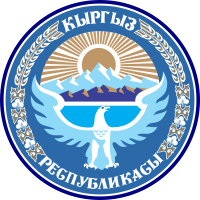          КЫРГЫЗСКАЯ РЕСПУБЛИКАМИНИСТЕРСТВО ОБРАЗОВАНИЯ И НАУКИ ОТДЕЛ РЕАЛИЗАЦИИПРОЕКТА АЗИАТСКОГО БАНКАРАЗВИТИЯ720040, Кыргызская Республика, город Бишкекул. Тыныстанова, 257тел.: +996 (312) 666-190720040, Кыргыз Республикасы, Бишкек шары,Тыныстанов көчөсү, 257тел.: +996 (312) 666-190257, Tynystanov str. Bishkek city,Kyrgyz Republic, 720040tel.: +996 (312) 666-190Название проекта:«Программа развития сектора: Укрепление системы образования»Источник финансирования:Грант Азиатского банка развития №0408-KGZСсылка на контракт:SESSDP/Sh/G20/2019- Офисное оборудование для учреждения «Жаңы Китеп»Подпись и печать Покупателя:Имя уполномоченного ПредставителяПодпись и печать Поставщика: Имя уполномоченного Представителя#НаименованиеКомплектностьКол-во  Цена за ед. (сом)Общая цена (сом)    Срок доставки1Компьютер дескторкомпл.1Не позднее 30 календарных дней с даты подписания контракта2Компьютер десктопкомпл.1Не позднее 30 календарных дней с даты подписания контракта3Принтер (МФУ)шт.1Не позднее 30 календарных дней с даты подписания контракта4Операционная система MS Windows 10 Pro ru (лицензия), пакет офисных программ MS Office 365 ru (лицензия)шт.2Не позднее 30 календарных дней с даты подписания контракта5Доставка, установкауслуга1Не позднее 30 календарных дней с даты подписания контракта6НДС и пр. налогиНе позднее 30 календарных дней с даты подписания контрактаИТОГО:  Не позднее 30 календарных дней с даты подписания контрактаНаименованиеТехнические спецификации1Компьютер десктопПроцессор: мин 3.4 GHz, кэш третьегоуровня 8 MB, четыре ядра, встроенное  графическое ядро,Haswell,BOX.Материнская плата: мин 1 x PCIe16x,2xDDR 3, 7.1CH, 8xUSB, 4xSATAIII.Оперативная память: мин DDR3 16GB PC 12800, максимальная скорость передачи данных 12800 Мб/с.Твердотельный накопитель: мин 240 Гб,запись мин : 450 мб/с, чтение мин 450 мб/с.Накопитель: мин 2Tб   7200rpm 64MB  Накопитель: мин 1Tб   7200rpm 64MB                                              Видеокарта: мин 8 GB, 256bit DVI HDMI, поддержка режима SLI/CrossFire, частота шейдерных блоков1040Мгц, количество поддерживаемых мониторов 4. Монитор: Тип ЖК - монитор с LED подсветкой, мин 21.5";, разрешение 1920 x 1080,100 000 000:1, входы VGA Слот для Kensington lock.Блок питания: мин 650 Ватт, мощность по линии 12В 636Ватт,     время наработки на отказ 120 000 часов.                                                                    Клавиатура: радиус действия клавиатуры 10м., тип сенсора -оптический (V-Track).                  Мышка: WIRELESS                                                                                                                                                                          Корпус:  ATX2Компьютер десктопПроцессор: мин 3.4 GHz, кэш третьего уровня 8 MB, четыре ядра, встроенное графическое ядро, Haswell,BOX.Материнская плата: мин 1 x PCIe16x,2xDDR 3, 7.1CH, 8xUSB, 4xSATAIII.Оперативная память: мин DDR3 8GB PC 12800, максимальная скорость передачи данных 12800 Мб/с.Твердотельный накопитель: мин 240 Гб,запись мин : 450 мб/с, чтение мин 450 мб/с.Накопитель: мин 2Tб   7200rpm 64MB  Накопитель: мин 1Tб   7200rpm 64MB                                              Монитор: Тип ЖК - монитор с LED подсветкой, мин 21.5";, разрешение1920 x 1080,100 000 000:1, входы VGA Слот для Kensington lock.Блок питания: мин 650 Ватт, мощность по линии 12В  636Ватт,     время наработки на отказ 120 000 часов.                                                                    Клавиатура: тип клавиатуры ПроводнаяЦвета, использованные в оформлении ЧерныйЦвет клавиш клавиатуры ЧерныйКонструктивные особенности клавиатурыРаскладка русская и латинскаяЦифровой блок ЕстьИнтерфейс, разъемы и выходыИнтерфейс USBДополнительные кнопки клавиатуры КалькуляторПоддержка ОС Windows 8, Windows 7, Windows 10Манипулятор мышь:Интерфейс подключения USBЦвет черныйТип оптическая светодиоднаяКолесо прокрутки естьКоличество клавиш, не менее 3Разрешение оптического сенсора, не менее 1000 dpiДлина провода, не менее 1.6 мКорпус:  ATX3Многофункциональное устройство (МФУ)4.Операционная система, пакет офисных программ MS Windows 10 Pro ru (лицензия), MS Office 365 ru (лицензия)НАИМЕНОВАНИЕ ПОСТАВЩИКА:Уполномоченная подпись:Место:Дата:Regional membersРегиональные члены1AfghanistanАфганистан2ArmeniaАрмения3AustraliaАвстралия4AzerbaijanАзербайджан5BangladeshБангладеш6BhutanБутан7Brunei DarussalamБруней-Даруссалам8CambodiaКамбоджа9China,  People's Republic ofКитай, Народная Республика10Cook IslandsОстрова Кука11FijiФиджи12GeorgiaГрузия13Hong Kong, ChinaГонконг, Китай14IndiaИндия15IndonesiaИндонезия16JapanЯпония17KazakhstanКазахстан18KiribatiКирибати19Korea, Republic ofКорея, Республика20Kyrgyz RepublicКыргызская Республика21Lao PDRЛаосская НДР22MalaysiaМалайзия23MaldivesМальдивы24Marshall IslandsМаршалловы острова25Micronesia, Federated States ofМикронезия, Федеративные Штаты26MongoliaМонголия27MyanmarМьянма28NauruНауру29NepalНепал30New ZealandНовая Зеландия31NiueНиуэ 32PakistanПакистан33PalauПалау34Papua New GuineaПапуа - Новая Гвинея35PhilippinesФилиппины36SamoaСамоа37SingaporeСингапур38Solomon IslandsСоломоновы острова39Sri LankaШри Ланка40Taipei,ChinaТайбэй, Китай41TajikistanТаджикистан42ThailandТаиланд43Timor-LesteТимор-Лешти44TongaТонга45TurkmenistanТуркменистан46TuvaluТувалу47UzbekistanУзбекистан48VanuatuВануату49Viet NamВьетнамNonregional membersНерегиональные страны члены50AustriaАвстрия51BelgiumБельгия52CanadaКанада53DenmarkДания54FinlandФинляндия55FranceФранция56GermanyГермания57IrelandИрландия58ItalyИталия59LuxembourgЛюксембург60The NetherlandsНидерланды61NorwayНорвегия62PortugalПортугалия63SpainИспания64SwedenШвеция65SwitzerlandШвейцария66TurkeyТурция67United KingdomВеликобритания68United StatesСоединенные Штаты